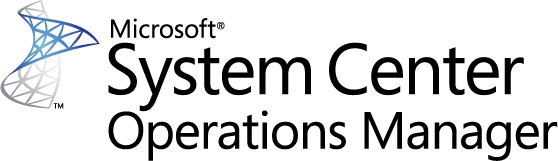 Apache HTTP Server Management Pack for System Center – Operations ManagerMicrosoft CorporationPublished: 2016Send feedback or suggestions about this document to mpgfeed@microsoft.com. Please include the management pack guide name with your feedback.The Operations Manager team encourages you to provide feedback on the management pack by providing a review on the management pack’s page in the Management Pack Catalog (http://go.microsoft.com/fwlink/?LinkID=82105).CopyrightThis document is provided "as-is". Information and views expressed in this document, including URL and other Internet website references, may change without notice. You bear the risk of using it.Some examples depicted herein are provided for illustration only and are fictitious.  No real association or connection is intended or should be inferred.This document does not provide you with any legal rights to any intellectual property in any Microsoft product. You may copy and use this document for your internal, reference purposes. You may modify this document for your internal, reference purposes.© 2015 Microsoft Corporation. All rights reserved.Microsoft, Active Directory, Windows, and Windows Server are trademarks of the Microsoft group of companies. All other trademarks are property of their respective owners.ContentsContentsApache HTTP Server Management Pack Guide	4Guide History	4Supported Configurations	5Supported Versions of Apache HTTP Server	5Supported Installations of Apache HTTP Server	5Supported Operating Systems	5Prerequisites	5Files in this Management Pack	5Management Pack Purpose	5Monitoring Scenarios	6Configuring the Apache HTTP Server Management Pack	6Best Practice: Create a Management Pack for Customizations	6Deploying the CIM module	7Enabling Remote HTTP Monitoring	10Tuning Performance Threshold Monitors	10Appendix: Management Pack Contents	12Monitored Apache HTTP Server	12Apache Virtual Host (Linux)	15Apache SSL Certificate (Linux)	18Apache HTTP Server Management Pack GuideThe Apache HTTP Server Management Pack helps you monitor installations of Apache HTTP Server running on Linux computers that are managed by System Center Operations Manager. The Apache HTTP Server Management Pack alerts you to problems with components such as web sites and certificates so you can continuously monitor the services on which your business depends.This guide was written based on the 7.6.1065.0 version of the Apache HTTP Server Management Pack.Guide HistorySupported ConfigurationsSupported Versions of Apache HTTP ServerVersion 2.2Version 2.4Supported Installations of Apache HTTP ServerApache HTTP Server installations are discovered and supported for monitoring when:Apache HTTP Server was installed from a package provided by the Linux distribution vendor (i.e. from the distribution repository)Apache HTTP Server was compiled and installed from source, using the default file and directory locationsSupported Operating SystemsAll versions of Linux supported by the current version of Operations ManagerPrerequisitesThe System Center Linux agent must be installed on the managed computer.  For agent prerequisites, see: Supported UNIX and Linux OperatingSystem Versions (http://go.microsoft.com/fwlink/?LinkID=244214)Files in this Management PackThe following table describes the files that are included in this management pack:Management Pack PurposeThe Apache HTTP Server Management Pack provides both proactive and reactive monitoring of Apache HTTP Server running on managed Linux computers. The monitoring provided by this management pack includes availability and configuration monitoring, performance data collection, and default thresholds. You can integrate the monitoring of Apache HTTP Server components into your service-oriented monitoring scenarios. In addition to health monitoring capabilities, this management pack includes reports, diagnostics, tasks, and views that enable near real-time diagnosis and resolution of detected issues. For details on the discoveries, rules, monitors, views, and reports contained in this management pack, see Appendix: Management Pack Contents.Monitoring ScenariosConfiguring the Apache HTTP Server Management PackThis section provides guidance on configuring and tuning this management pack. 	Best Practice: Create a Management Pack for Customizations	Deploying and Enabling the CIM Provider	Tuning Performance Threshold MonitorsBest Practice: Create a Management Pack for CustomizationsBy default, Operations Manager saves all customizations such as overrides to the Default Management Pack. As a best practice, you should instead create a separate management pack for each sealed management pack you want to customize. When you create a management pack for the purpose of storing customized settings for a sealed management pack, it is helpful to base the name of the new management pack on the name of the management pack that it is customizing, such as “AIX Customizations”.Creating a new management pack for storing customizations of each sealed management pack makes it easier to export the customizations from a test environment to a production environment. It also makes it easier to delete a management pack, because you must delete any dependencies before you can delete a management pack. If customizations for all management packs are saved in the Default Management Pack and you need to delete a single management pack, you must first delete the Default Management Pack, which also deletes customizations to other management packs.Deploying and Enabling the CIM ProviderMonitoring of Apache HTTP Server requires that the corresponding CIM Provider s deployed to the managed computer.  The CIM Provider package includes an OMI Provider, which is registered with the Linux agent for Operations Manager, as well as an Apache module (mod_cimprov), which exposes data about the Apache HTTP Server to the OMI provider. The Apache module (mod_cimprov) must be loaded in the Apache HTTP Server configuration to enable monitoring. Deploying the CIM ProviderThe Apache CIM provider package is automatically deployed during the installation of the Linux agent Operations Manager, if Apache HTTP Server is detected at that time. This detection and automatic installation occurs when installing the Linux agent for the first time on a computer, and it also occurs when upgrading a previous agent version to the current version. If the Apache HTTP Server is installed to the Linux computer after the Operations Manager agent is installed, the CIM Provider can be manually installed through the following mechanisms:Installing the Apache CIM Provider:Copy the appropriate “scx” installation bundle to the target computer. The available packages can be found on the Management Server in the Operations Manager program files directory, under \Server\AgentManagement\UnixAgents\DownloadedKits. For example, an Ubuntu 14.04 x64 server would require the scx-1.6.0-<build number>.universald.1.x64.sh package.Run the installation package with the --upgrade --force switches. This will reinstall the package but not modify any existing configuration customization:
The “scx” installation bundle contains .rpm or .deb packages for OMI and the Operations Manager agent providers, as well as bundles for additional software monitoring, such as Apache HTTP Server. If you prefer to install the CIM Provider with native package managers such as RPM or DPKG, you can extract the bundle to access the .rpm or .deb packages:Enabling the CIM ProviderIn order to enable monitoring, the apache-cimprov module must be loaded into the Apache HTTP Server configuration (and the Apache HTTP Server must be restarted). Operations Console tasks and a script on the Linux computer are provided to simplify this configuration. Enabling the CIM Provider from Operations ConsoleIn the Apache HTTP Servers view, select the Apache server that you wish to manage and run the Load Monitoring Module task. To unload the module, run the Unload Monitoring Module task. These tasks will restart the Apache HTTP Server. Note: when the apache-cimprov module is unloaded, it will remain in a monitored state until OMI server is restarted and the periodic management pack discovery or Update Discovered Properties task is run.Enabling the CIM Provider from the Linux ComputerTo enable the CIM Provider, run the apache_config.sh script with the “-c” argument:To disable the CIM Provider, run the apache_config.sh script with the “-u” argumentNote: when the apache-cimprov module is unloaded, it will remain in a monitored state until OMI server is restarted and the periodic management pack discovery or Update Discovered Properties task is run.Automating Loading of the Apache ModuleNote: loading of the apache-cimprov module will restart the Apache HTTP Server and will cause a brief period of unavailability for the web server.  The Management Pack task to load the apache-cimprov module can be run with PowerShell. This is useful for automating the deployment.  The example script below illustrates use of the Start-SCOMTask cmdlet to invoke the Management Pack task for instances of Apache HTTP Servers that do not have the Apache module loaded. Required Access for CIM Provider InstallationRun As AccountThe Run As Account used for the Load and Unload Apache Module tasks is the Run As account associated  the UNIX/Linux Privileged Account Run As Profile for the Linux computer. Sudo ConfigurationIn order to use the sudo elevation to load or unload the Apache module with the Management Pack task, the configuration script must be authorized for sudo elevation (without password) for the user account in /etc/sudoers.  The following example illustrates the command requiring authorization.  Upgrading the CIM Provider to a new versionThe CIM Provider will be upgraded automatically to the latest available version when upgrading the Linux agent for Operations Manager to the latest available version.Enabling Remote HTTP MonitoringThe Apache HTTP Server includes several optional rules and monitors that implement remote monitoring of the web sites hosted on the Apache server. Remote monitoring of web site availability and performance can offer additional insights into the end-to-end health of the web server environment.  Each of these remote monitoring rules and monitors is disabled by default.  In order to use them, they should be enabled with overrides. Because the Virtual Host configuration on the Linux computer may not have complete information necessary to remotely access the website (such as proxy configuration, URL, authentication, etc), be sure to override the configuration of the rule or monitor to supply required configuration as well. The remote monitoring rules and monitors are:Monitors:Apache Virtual Host Web Request Status CodeApache Virtual Host Web Request Total Response TimeRulesApache Virtual Host Total Web Response Time CollectionFor information on configuration of overridable properties for these remote HTTP probe rules and monitors, reference the documentation for the Microsoft.SystemCenter.WebApplication.UrlProbe probe action module type. Tuning Performance Threshold MonitorsThe following table lists performance threshold monitors that have default thresholds that might require additional tuning to suit your environment. Evaluate these monitors to determine whether the default thresholds are appropriate for your environment. If a default threshold is not appropriate for your environment, you should obtain a baseline for the relevant performance counters, and then adjust the thresholds by applying an override to them.Appendix: Management Pack ContentsThe Apache HTTP Server management pack discovers the object types described in the following sections. Monitored Apache HTTP ServerApache Virtual Host (Linux)Apache SSL Certificate (Linux) Monitored Apache HTTP Server Discovery InformationRelated MonitorsRelated RulesRelated ViewsRelated ReportsApache Virtual Host (Linux) Discovery InformationRelated MonitorsRelated RulesRelated ViewsRelated ReportsApache SSL Certificate (Linux)Discovery InformationRelated MonitorsRelated ViewsRelease DateChanges04/16/2015Original release of this guide10/12/2016General Availability UpdateFile nameDisplay nameMicrosoft.Oss.LibraryMicrosoft Monitoring Library for Open Source SoftwareMicrosoft.ApacheHTTPServer.Library.mpbMicrosoft Apache HTTP Server LibraryMonitoring scenarioDescriptionAssociated rules and monitorsApache HTTP Server HealthAvailability and performance monitoring for Apache HTTP Server instancesSee Appendix: Management
Pack ContentsVirtual Host HealthAvailability and performance monitoring for Virtual Host instancesSee Appendix: Management
Pack ContentsVirtual Host SSL Certificate HealthAvailability and performance monitoring for SSL Certificate instancesSee Appendix: Management
Pack Contentssudo sh ./scx-1.6.0-156.universald.1.x64.sh --ugprade --force sudo sh ./scx-1.6.0-156.universald.1.x64.sh --extractcd scxbundle.*sudo ./apache-cimprov-1.0.0-423.universal.1.x86_64.sh --extractcd apache_24 #For Apache HTTP Server version 2.4sudo /opt/microsoft/apache-cimprov/bin/apache_config.sh -csudo /opt/microsoft/apache-cimprov/bin/apache_config.sh -u$MgmtServerName = "localhost"ipmo "C:\Program Files\Microsoft System Center 2012 R2\Operations Manager\Powershell\OperationsManager\OperationsManager.psd1"New-SCOMManagementGroupConnection $MgmtServerName#Get the installation task$InstallTask = Get-SCOMTask -Name:"Microsoft.ApacheHTTPServer.LoadModule.Task"$DiscoverTask = Get-SCOMTask -Name:"Microsoft.ApacheHTTPServer.DiscoverServer.Task"#Get instances of Apache installations$InstallationClass = Get-SCOMClass -Name:"Microsoft.ApacheHTTPServer.Installation"ForEach ($Instance in Get-SCOMClassInstance -class:$InstallationClass){   #Check if CIM module is already installed   $isManaged = $Instance.'[Microsoft.ApacheHTTPServer.Installation].IsManaged'.Value   if ($isManaged -eq $false){    $Name = $instance.Path    #Prompt for approval to install    $Input = Read-Host "Load Apache module to $Name (Y or N) ?  This will restart the Apache server."    if ($Input.Trim() -eq "Y"){        #Invoke the installation task        $TaskOut = Start-SCOMTask -Task:$InstallTask -Instance:$Instance        #Get the task output, and wait for it to complete.         $MyBatch = $taskout.batchid        if ($MyBatch -ne $null){         $ResultStatus = "Started"        while ($ResultStatus -eq "Started")         { 	        $MyResult = Get-SCOMTaskResult -BatchID:$MyBatch -EA SilentlyContinue	        [string]$ResultStatus = $MyResult.Status	        Start-Sleep -s 3        }        }         $MyResult.Output         Write-Output $ResultStatus         If ($ResultStatus -eq "Succeeded"){          Write-output "Triggering on-demand discovery."          $TaskOut = Start-SCOMTask -Task:$DiscoverTask -Instance:$Instance         }    }   }} monuser ALL=(root) NOPASSWD: /opt/microsoft/apache-cimprov/bin/apache_config.shMonitor NameDefault ThresholdDefault Repeat CountApache HTTP Server Pct Busy Workers803Apache HTTP Server Total Pct CPU803Apache HTTP Server Used KBytes MemoryWarning: 262144
Critical: 5242882Apache Virtual Host Total Requests per Second1003Apache Virtual Host Errors per Minute - Client103Apache Virtual Host Errors per Minute - Server13Apache Virtual Host Web Request Total Response TimeWarning: 5
Critical: 101Apache SSL Certificate ExpirationWarning: 21
Critical: 71IntervalEnabledWhen to Enable14400TrueNot applicableMonitorIntervalAlertReset BehaviorEnabledWhen to EnableApache HTTP Server Status Monitor300Alert priority: MediumAlert severity: CriticalAutomaticTrueNot applicableApache HTTP Server Pct Busy Workers300Alert priority: MediumAlert severity: CriticalAutomaticTrueNot applicableApache HTTP Server Total Pct CPU300Alert priority: MediumAlert severity: Warning/CriticalAutomaticTrueNot applicableApache HTTP Server Used KBytes Memory300Alert priority: MediumAlert severity: Warning/CriticalAutomaticTrueNot applicableApache HTTP Server Configuration Check300Alert priority: MediumAlert severity: Warning/CriticalAutomaticTrueNot applicableRuleAlertNotesEnabledWhen to EnableApache HTTP Server Total Percent CPU CollectionFalseTrueNot applicableApache HTTP Server Total Used Memory KBytes CollectionFalseTrueNot applicableApache HTTP Server Idle Workers CollectionFalseTrueNot applicableApache HTTP Server Busy Workers CollectionFalseTrueNot applicableApache HTTP Server Percent Busy Workers CollectionFalseTrueNot applicableApache HTTP Server Requests per Second CollectionFalseTrueNot applicableApache HTTP Server KB per Request CollectionFalseTrueNot applicableApache HTTP Server KB per Second CollectionFalseTrueNot applicableApache HTTP Server Errors per Minute (Client) CollectionFalseTrueNot applicableApache HTTP Server Errors per Minute (Server) CollectionFalseTrueNot applicableViewDescriptionRules and Monitors that Populate the ViewActive AlertsAll active Apache HTTP Server alertsAll alert-generating rulesApache HTTP ServersApache HTTP Servers state viewApache HTTP Server Installation Discovery (Linux)Managed Apache HTTP Server Discovery (Linux)All Performance DataAll Apache HTTP Server performance viewAll performance collection rulesReportDescriptionClass Selection CriteriaApache HTTP Server PerformancePerformance history report (Daily aggregation)Metrics:Apache HTTP Server Total Percent CPU Collection Apache HTTP Server Percent Busy Workers CollectionMonitored Apache HTTP Server (Linux)Apache HTTP Server Total RequestsPerformance history report (Daily aggregation)Metrics:Apache HTTP Server Requests per Second Collection Apache HTTP Server KB per Second CollectionMonitored Apache HTTP Server (Linux)IntervalEnabledWhen to Enable14400TrueNot applicableMonitorIntervalAlertReset BehaviorEnabledWhen to EnableApache Virtual Host Total Requests per Second300Alert priority: MediumAlert severity: WarningAutomaticTrueNot applicableApache Virtual Host Errors per Minute - Client300Alert priority: MediumAlert severity: WarningAutomaticTrueNot applicableApache Virtual Host Errors per Minute - Server300Alert priority: MediumAlert severity: CriticalAutomaticTrueNot applicableApache Virtual Host Web Request Status Code300Alert priority: MediumAlert severity: CriticalAutomaticFalseSee Enabling Remote HTTP MonitoringApache Virtual Host Web Request Total Response Time300Alert priority: MediumAlert severity: WarningAutomaticFalseSee Enabling Remote HTTP MonitoringRuleAlertNotesEnabledWhen to EnableApache Virtual Host Requests per Second CollectionFalseTrueNot applicableApache Virtual Host KB per Request CollectionFalseTrueNot applicableApache Virtual Host KB per Second CollectionFalseTrueNot applicableApache Virtual Host Errors per Minute (Client) CollectionFalseTrueNot applicableApache Virtual Host Errors per Minute (Server) CollectionFalseTrueNot applicableApache Virtual Host Total Web Response Time CollectionFalseFalseSee Enabling Remote HTTP MonitoringApache Virtual Host Error Log Event AlertTrueFalseEnable this rule and set the Regular Expression to match to alert on specific error messages in the Virtual Host’s error logViewDescriptionRules and Monitors that Populate the ViewApache Virtual HostsApache Virtual Hosts state viewApache HTTP Server Virtual Host Discovery (Linux)Virtual Host PerformanceApache Virtual Hosts performance viewApache Virtual Host Requests per Second CollectionApache Virtual Host KB per Request CollectionApache Virtual Host KB per Second CollectionApache Virtual Host Errors per Minute (Client) CollectionApache Virtual Host Errors per Minute (Server) CollectionApache Virtual Host Total Web Response Time CollectionVirtual Host Error RateApache Virtual Host Error Rate performance viewApache Virtual Host Errors per Minute (Client) Collection Apache Virtual Host Errors per Minute (Server) CollectionVirtual Host Response TimeApache Virtual Host Response Time performance viewApache Virtual Host Total Web Response Time CollectionReportDescriptionClass Selection CriteriaApache Virtual Host RequestsPerformance history report (Daily aggregation)Metrics:Apache Virtual Host Requests per Second Collection Apache Virtual Host KB per Second CollectionApache Virtual Host (Linux)Apache Virtual Host Error RatePerformance history report (Daily aggregation)Metrics:Apache Virtual Host Errors per Minute (Client) CollectionApache Virtual Host Errors per Minute (Server) CollectionApache Virtual Host (Linux)Apache Virtual Host Response TimePerformance history report (Daily aggregation)Metrics:Apache Virtual Host Total Web Response Time CollectionApache Virtual Host (Linux)IntervalEnabledWhen to Enable14400TrueNot applicableMonitorIntervalAlertReset BehaviorEnabledWhen to EnableApache SSL Certificate Expiration28800Alert priority: MediumAlert severity: Warning/CriticalAutomaticTrueNot applicableViewDescriptionRules and Monitors that Populate the ViewSSL CertificatesSSL Certificates for Virtual HostsApache HTTP Server Certificate Discovery (Linux